Dzień dobry!Na zajęcia gospodarstwa domowego proponuję pyszne placuszki. Może zrobicie je na śniadanie lub kolację. Smacznego!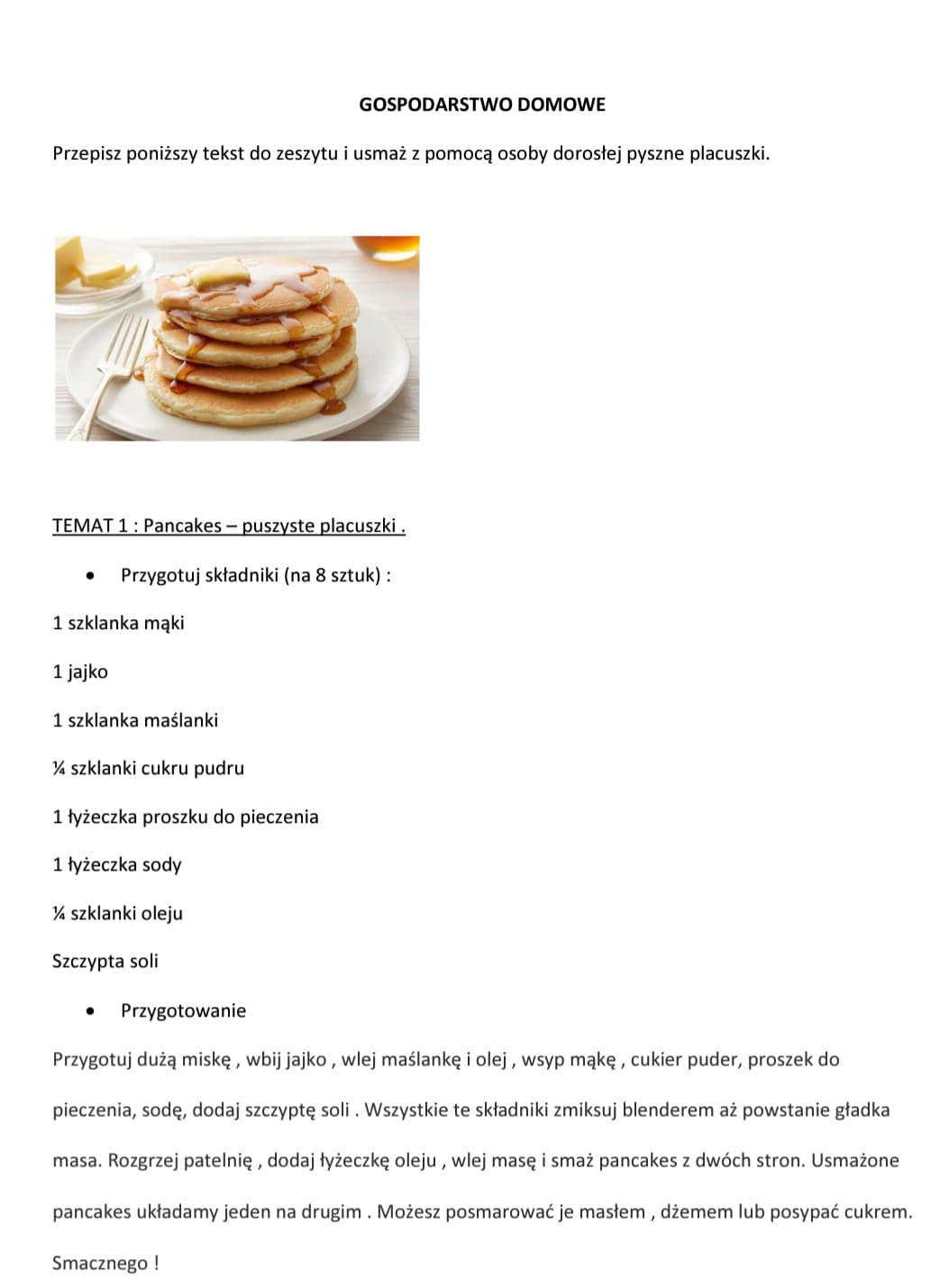 Zajęcia rewalidacje: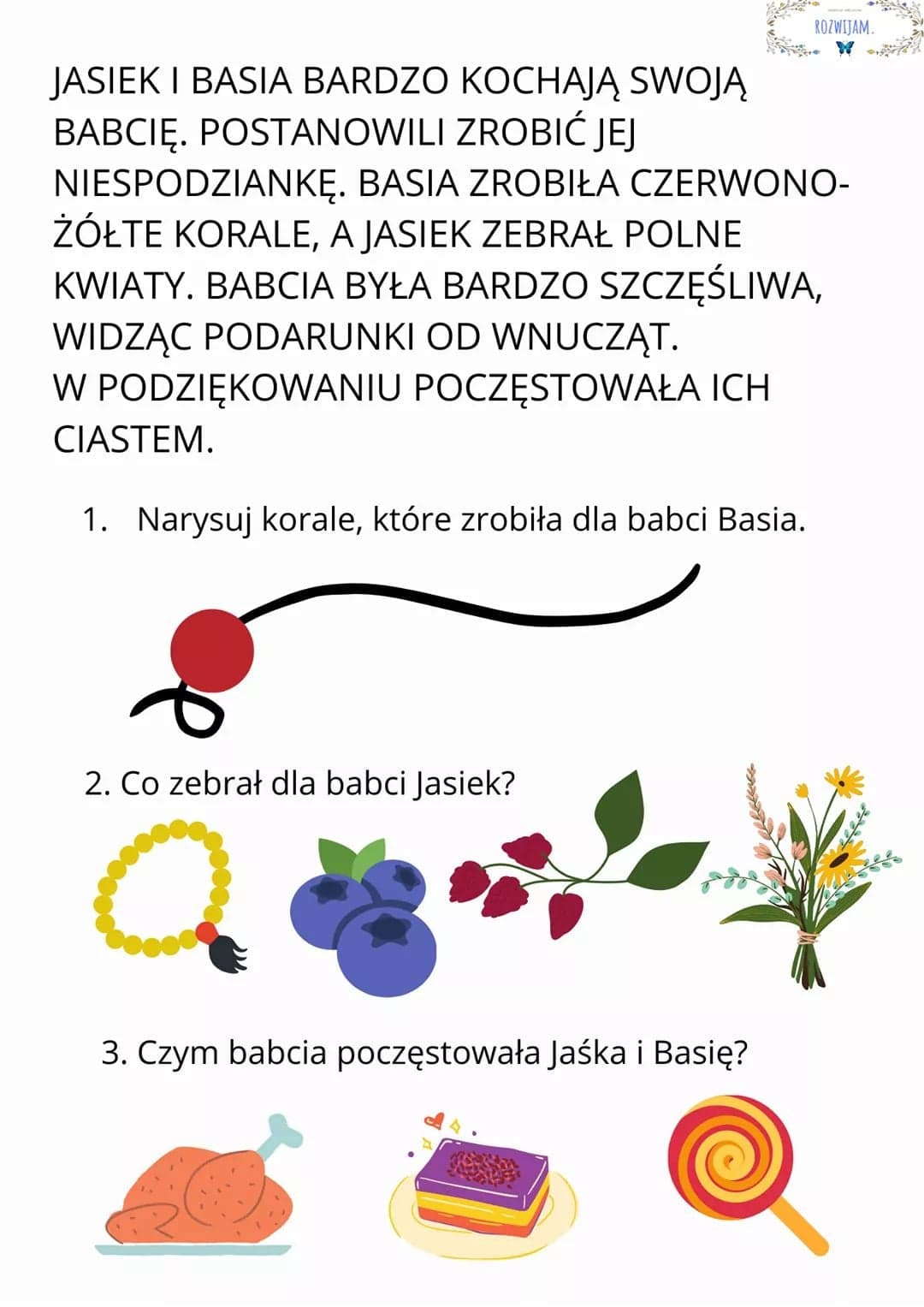 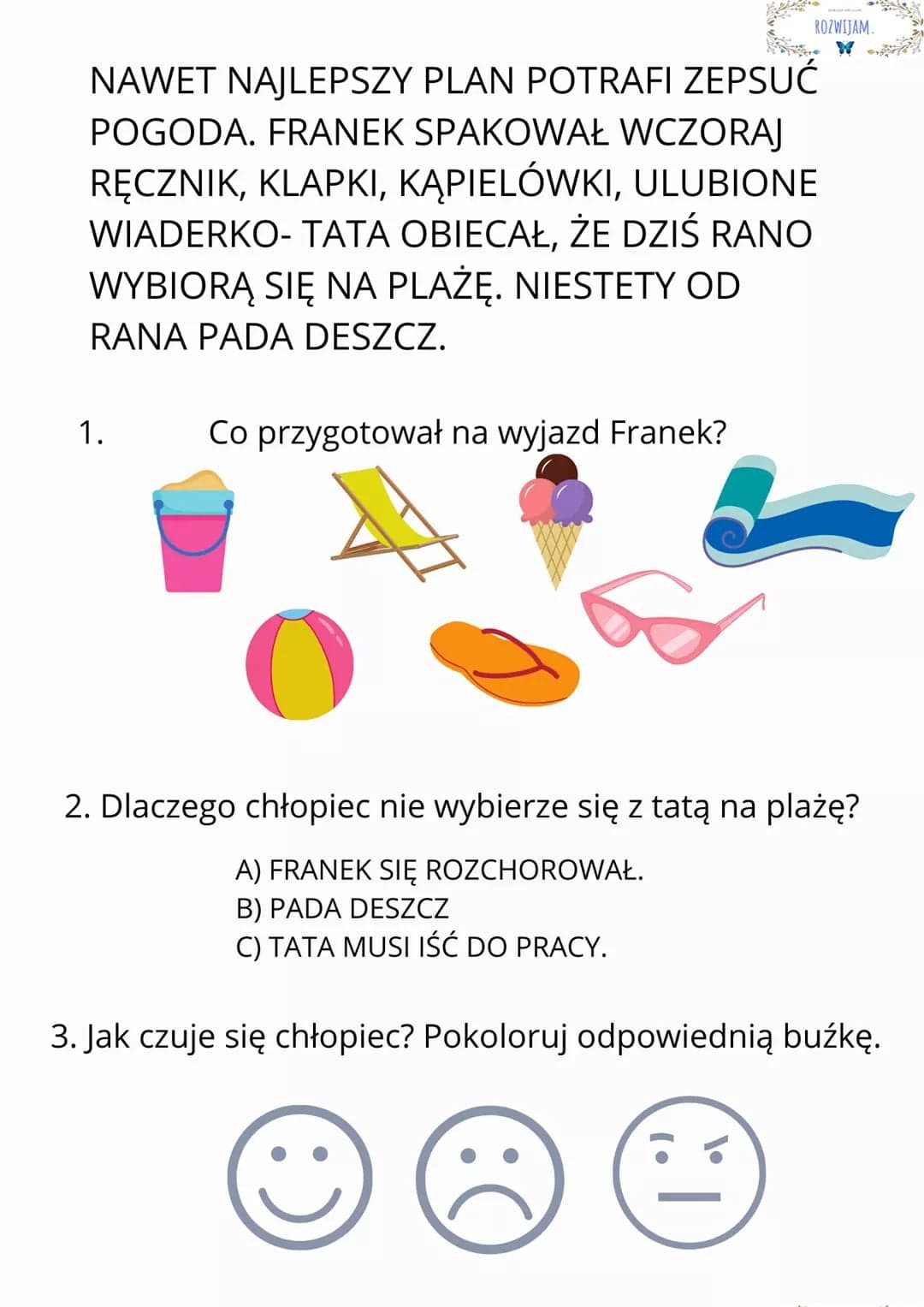 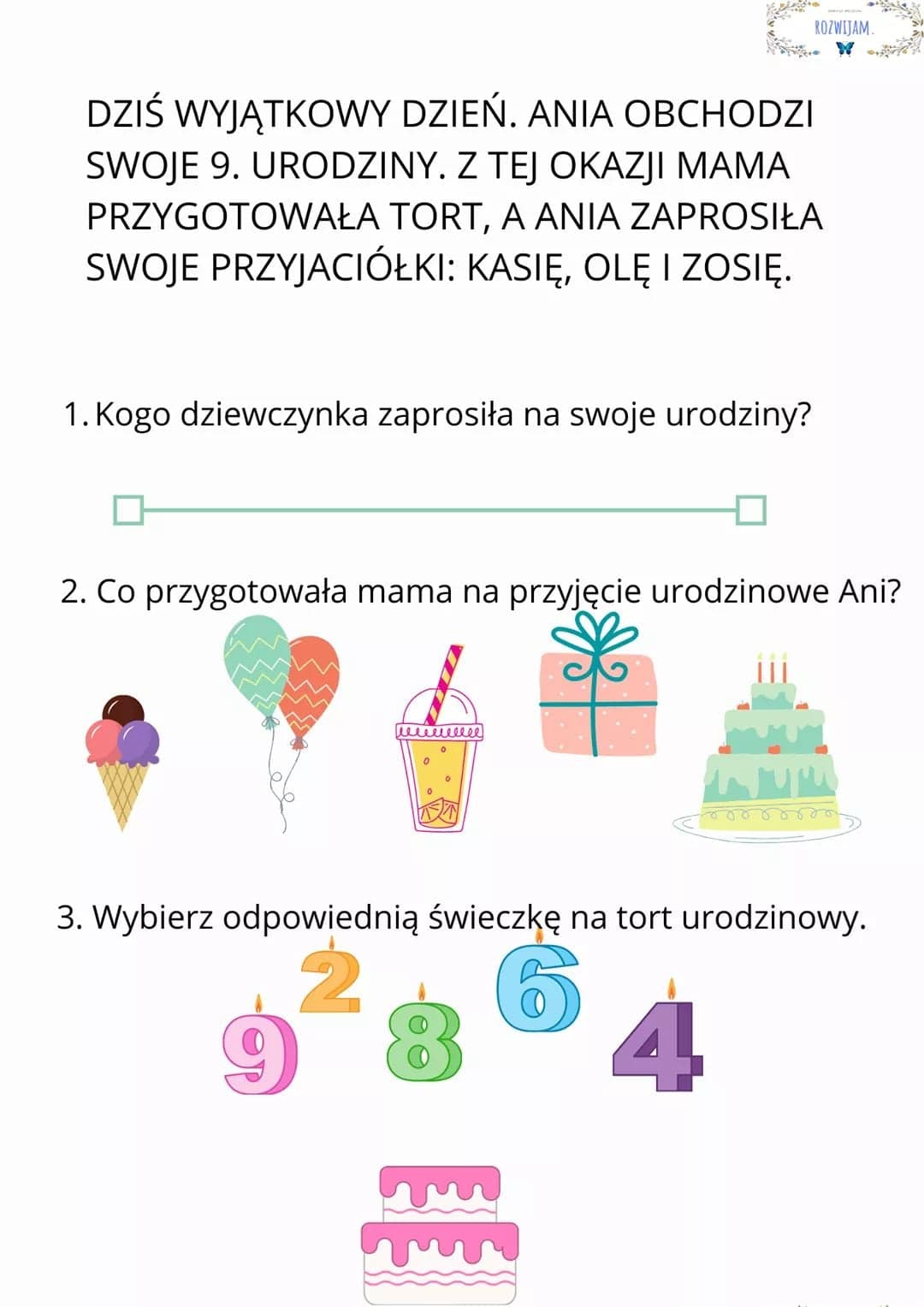 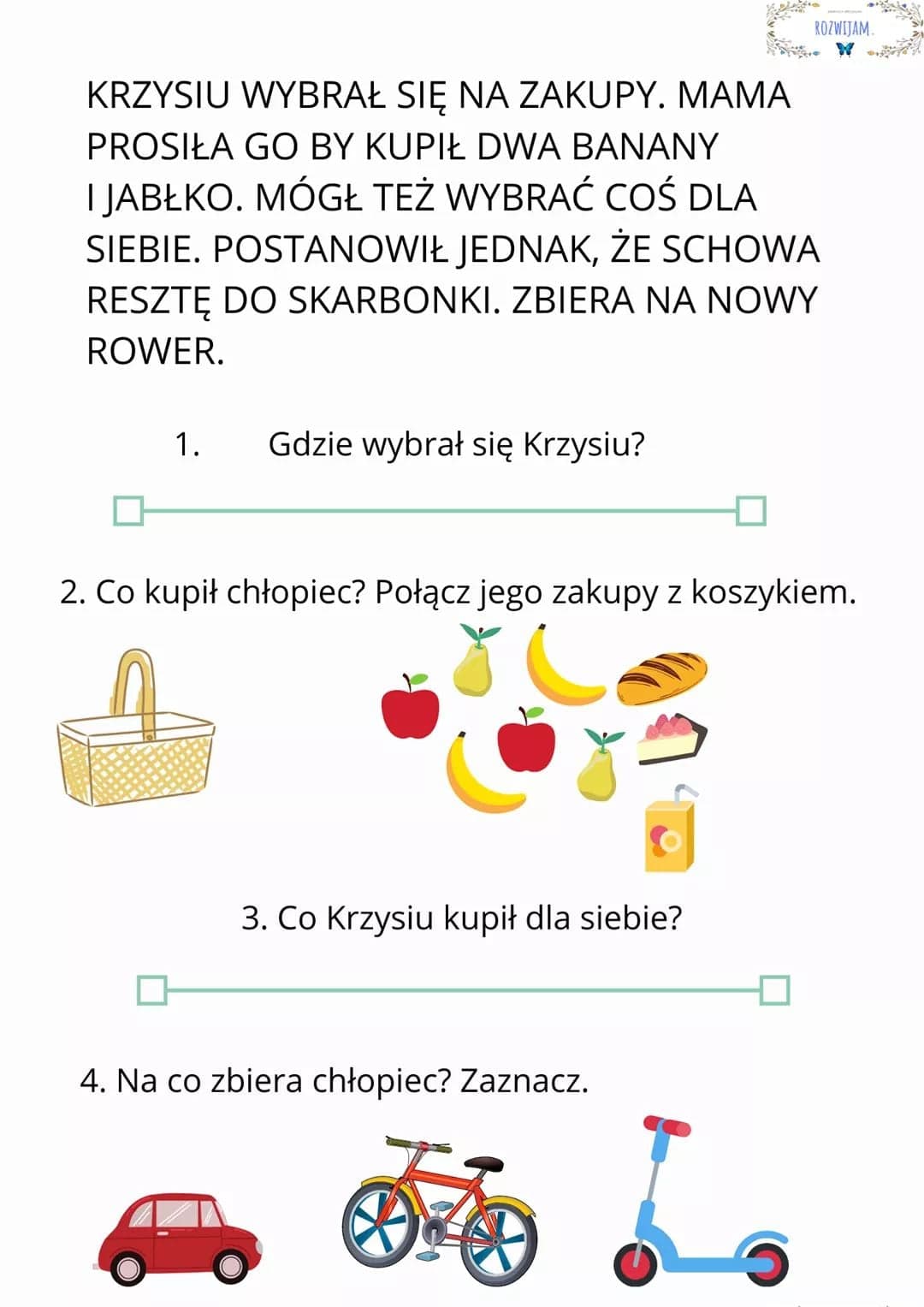 